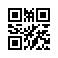 Strana:  1 z Strana:  1 z 11111Odběratel:Odběratel:Odběratel:Odběratel:Odběratel:Odběratel:Historický ústav AV ČR, v.v.i.
Prosecká 809/76
190 00 PRAHA 9
Česká republikaHistorický ústav AV ČR, v.v.i.
Prosecká 809/76
190 00 PRAHA 9
Česká republikaHistorický ústav AV ČR, v.v.i.
Prosecká 809/76
190 00 PRAHA 9
Česká republikaHistorický ústav AV ČR, v.v.i.
Prosecká 809/76
190 00 PRAHA 9
Česká republikaHistorický ústav AV ČR, v.v.i.
Prosecká 809/76
190 00 PRAHA 9
Česká republikaHistorický ústav AV ČR, v.v.i.
Prosecká 809/76
190 00 PRAHA 9
Česká republikaHistorický ústav AV ČR, v.v.i.
Prosecká 809/76
190 00 PRAHA 9
Česká republikaHistorický ústav AV ČR, v.v.i.
Prosecká 809/76
190 00 PRAHA 9
Česká republikaHistorický ústav AV ČR, v.v.i.
Prosecká 809/76
190 00 PRAHA 9
Česká republikaPID:PID:PID:PID:Odběratel:Odběratel:Odběratel:Historický ústav AV ČR, v.v.i.
Prosecká 809/76
190 00 PRAHA 9
Česká republikaHistorický ústav AV ČR, v.v.i.
Prosecká 809/76
190 00 PRAHA 9
Česká republikaHistorický ústav AV ČR, v.v.i.
Prosecká 809/76
190 00 PRAHA 9
Česká republikaHistorický ústav AV ČR, v.v.i.
Prosecká 809/76
190 00 PRAHA 9
Česká republikaHistorický ústav AV ČR, v.v.i.
Prosecká 809/76
190 00 PRAHA 9
Česká republikaHistorický ústav AV ČR, v.v.i.
Prosecká 809/76
190 00 PRAHA 9
Česká republikaHistorický ústav AV ČR, v.v.i.
Prosecká 809/76
190 00 PRAHA 9
Česká republikaHistorický ústav AV ČR, v.v.i.
Prosecká 809/76
190 00 PRAHA 9
Česká republikaHistorický ústav AV ČR, v.v.i.
Prosecká 809/76
190 00 PRAHA 9
Česká republikaPID:PID:PID:PID:2101034821010348Odběratel:Odběratel:Odběratel:Historický ústav AV ČR, v.v.i.
Prosecká 809/76
190 00 PRAHA 9
Česká republikaHistorický ústav AV ČR, v.v.i.
Prosecká 809/76
190 00 PRAHA 9
Česká republikaHistorický ústav AV ČR, v.v.i.
Prosecká 809/76
190 00 PRAHA 9
Česká republikaHistorický ústav AV ČR, v.v.i.
Prosecká 809/76
190 00 PRAHA 9
Česká republikaHistorický ústav AV ČR, v.v.i.
Prosecká 809/76
190 00 PRAHA 9
Česká republikaHistorický ústav AV ČR, v.v.i.
Prosecká 809/76
190 00 PRAHA 9
Česká republikaHistorický ústav AV ČR, v.v.i.
Prosecká 809/76
190 00 PRAHA 9
Česká republikaHistorický ústav AV ČR, v.v.i.
Prosecká 809/76
190 00 PRAHA 9
Česká republikaHistorický ústav AV ČR, v.v.i.
Prosecká 809/76
190 00 PRAHA 9
Česká republikaPID:PID:PID:PID:2101034821010348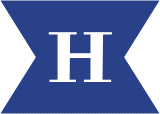 Historický ústav AV ČR, v.v.i.
Prosecká 809/76
190 00 PRAHA 9
Česká republikaHistorický ústav AV ČR, v.v.i.
Prosecká 809/76
190 00 PRAHA 9
Česká republikaHistorický ústav AV ČR, v.v.i.
Prosecká 809/76
190 00 PRAHA 9
Česká republikaHistorický ústav AV ČR, v.v.i.
Prosecká 809/76
190 00 PRAHA 9
Česká republikaHistorický ústav AV ČR, v.v.i.
Prosecká 809/76
190 00 PRAHA 9
Česká republikaHistorický ústav AV ČR, v.v.i.
Prosecká 809/76
190 00 PRAHA 9
Česká republikaHistorický ústav AV ČR, v.v.i.
Prosecká 809/76
190 00 PRAHA 9
Česká republikaHistorický ústav AV ČR, v.v.i.
Prosecká 809/76
190 00 PRAHA 9
Česká republikaHistorický ústav AV ČR, v.v.i.
Prosecká 809/76
190 00 PRAHA 9
Česká republikaSmlouva:Smlouva:Smlouva:Smlouva:2101034821010348Historický ústav AV ČR, v.v.i.
Prosecká 809/76
190 00 PRAHA 9
Česká republikaHistorický ústav AV ČR, v.v.i.
Prosecká 809/76
190 00 PRAHA 9
Česká republikaHistorický ústav AV ČR, v.v.i.
Prosecká 809/76
190 00 PRAHA 9
Česká republikaHistorický ústav AV ČR, v.v.i.
Prosecká 809/76
190 00 PRAHA 9
Česká republikaHistorický ústav AV ČR, v.v.i.
Prosecká 809/76
190 00 PRAHA 9
Česká republikaHistorický ústav AV ČR, v.v.i.
Prosecká 809/76
190 00 PRAHA 9
Česká republikaHistorický ústav AV ČR, v.v.i.
Prosecká 809/76
190 00 PRAHA 9
Česká republikaHistorický ústav AV ČR, v.v.i.
Prosecká 809/76
190 00 PRAHA 9
Česká republikaHistorický ústav AV ČR, v.v.i.
Prosecká 809/76
190 00 PRAHA 9
Česká republika2101034821010348Historický ústav AV ČR, v.v.i.
Prosecká 809/76
190 00 PRAHA 9
Česká republikaHistorický ústav AV ČR, v.v.i.
Prosecká 809/76
190 00 PRAHA 9
Česká republikaHistorický ústav AV ČR, v.v.i.
Prosecká 809/76
190 00 PRAHA 9
Česká republikaHistorický ústav AV ČR, v.v.i.
Prosecká 809/76
190 00 PRAHA 9
Česká republikaHistorický ústav AV ČR, v.v.i.
Prosecká 809/76
190 00 PRAHA 9
Česká republikaHistorický ústav AV ČR, v.v.i.
Prosecká 809/76
190 00 PRAHA 9
Česká republikaHistorický ústav AV ČR, v.v.i.
Prosecká 809/76
190 00 PRAHA 9
Česká republikaHistorický ústav AV ČR, v.v.i.
Prosecká 809/76
190 00 PRAHA 9
Česká republikaHistorický ústav AV ČR, v.v.i.
Prosecká 809/76
190 00 PRAHA 9
Česká republikaČíslo účtu:Číslo účtu:Číslo účtu:Číslo účtu:2101034821010348Historický ústav AV ČR, v.v.i.
Prosecká 809/76
190 00 PRAHA 9
Česká republikaHistorický ústav AV ČR, v.v.i.
Prosecká 809/76
190 00 PRAHA 9
Česká republikaHistorický ústav AV ČR, v.v.i.
Prosecká 809/76
190 00 PRAHA 9
Česká republikaHistorický ústav AV ČR, v.v.i.
Prosecká 809/76
190 00 PRAHA 9
Česká republikaHistorický ústav AV ČR, v.v.i.
Prosecká 809/76
190 00 PRAHA 9
Česká republikaHistorický ústav AV ČR, v.v.i.
Prosecká 809/76
190 00 PRAHA 9
Česká republikaHistorický ústav AV ČR, v.v.i.
Prosecká 809/76
190 00 PRAHA 9
Česká republikaHistorický ústav AV ČR, v.v.i.
Prosecká 809/76
190 00 PRAHA 9
Česká republikaHistorický ústav AV ČR, v.v.i.
Prosecká 809/76
190 00 PRAHA 9
Česká republikaPeněžní ústav:Peněžní ústav:Peněžní ústav:Peněžní ústav:2101034821010348Historický ústav AV ČR, v.v.i.
Prosecká 809/76
190 00 PRAHA 9
Česká republikaHistorický ústav AV ČR, v.v.i.
Prosecká 809/76
190 00 PRAHA 9
Česká republikaHistorický ústav AV ČR, v.v.i.
Prosecká 809/76
190 00 PRAHA 9
Česká republikaHistorický ústav AV ČR, v.v.i.
Prosecká 809/76
190 00 PRAHA 9
Česká republikaHistorický ústav AV ČR, v.v.i.
Prosecká 809/76
190 00 PRAHA 9
Česká republikaHistorický ústav AV ČR, v.v.i.
Prosecká 809/76
190 00 PRAHA 9
Česká republikaHistorický ústav AV ČR, v.v.i.
Prosecká 809/76
190 00 PRAHA 9
Česká republikaHistorický ústav AV ČR, v.v.i.
Prosecká 809/76
190 00 PRAHA 9
Česká republikaHistorický ústav AV ČR, v.v.i.
Prosecká 809/76
190 00 PRAHA 9
Česká republika21010348210103482101034821010348Dodavatel:Dodavatel:Dodavatel:Dodavatel:Dodavatel:Dodavatel:2101034821010348DIČ:DIČ:CZ67985963CZ67985963CZ67985963Dodavatel:Dodavatel:Dodavatel:Dodavatel:Dodavatel:Dodavatel:2101034821010348DIČ:DIČ:CZ67985963CZ67985963CZ67985963IČ:27082440270824402708244027082440DIČ:DIČ:DIČ:CZ27082440CZ27082440CZ27082440CZ27082440CZ270824402101034821010348IČ:IČ:679859636798596367985963IČ:27082440270824402708244027082440DIČ:DIČ:DIČ:CZ27082440CZ27082440CZ27082440CZ27082440CZ270824402101034821010348IČ:IČ:6798596367985963679859632101034821010348IČ:IČ:6798596367985963679859632101034821010348IČ:IČ:67985963679859636798596321010348210103482101034821010348Konečný příjemce:Konečný příjemce:Konečný příjemce:Konečný příjemce:Konečný příjemce:Konečný příjemce:Konečný příjemce:Konečný příjemce:210103482101034821010348210103482101034821010348Platnost objednávky do:Platnost objednávky do:Platnost objednávky do:Platnost objednávky do:Platnost objednávky do:Platnost objednávky do:Platnost objednávky do:Platnost objednávky do:31.12.202131.12.202131.12.202131.12.2021Termín dodání:Termín dodání:Termín dodání:Termín dodání:Termín dodání:Termín dodání:Termín dodání:20.12.202120.12.202120.12.202120.12.2021Forma úhrady:Forma úhrady:Forma úhrady:Forma úhrady:Forma úhrady:Forma úhrady:Forma úhrady:Forma úhrady:Forma úhrady:Forma úhrady:Forma úhrady:Forma úhrady:Forma úhrady:Forma úhrady:Forma úhrady:Forma úhrady:Forma úhrady:Forma úhrady:Forma úhrady:Forma úhrady:Forma úhrady:Termín úhrady:Termín úhrady:Termín úhrady:Termín úhrady:Termín úhrady:Termín úhrady:Termín úhrady:Termín úhrady:Termín úhrady:Termín úhrady:Termín úhrady:Termín úhrady:Termín úhrady:Termín úhrady:Při fakturaci vždy uvádějte číslo objednávky.Žádáme Vás o vrácení potvrzené objednávky!Při fakturaci vždy uvádějte číslo objednávky.Žádáme Vás o vrácení potvrzené objednávky!Při fakturaci vždy uvádějte číslo objednávky.Žádáme Vás o vrácení potvrzené objednávky!Při fakturaci vždy uvádějte číslo objednávky.Žádáme Vás o vrácení potvrzené objednávky!Při fakturaci vždy uvádějte číslo objednávky.Žádáme Vás o vrácení potvrzené objednávky!Při fakturaci vždy uvádějte číslo objednávky.Žádáme Vás o vrácení potvrzené objednávky!Při fakturaci vždy uvádějte číslo objednávky.Žádáme Vás o vrácení potvrzené objednávky!Při fakturaci vždy uvádějte číslo objednávky.Žádáme Vás o vrácení potvrzené objednávky!Při fakturaci vždy uvádějte číslo objednávky.Žádáme Vás o vrácení potvrzené objednávky!Při fakturaci vždy uvádějte číslo objednávky.Žádáme Vás o vrácení potvrzené objednávky!Při fakturaci vždy uvádějte číslo objednávky.Žádáme Vás o vrácení potvrzené objednávky!Při fakturaci vždy uvádějte číslo objednávky.Žádáme Vás o vrácení potvrzené objednávky!Při fakturaci vždy uvádějte číslo objednávky.Žádáme Vás o vrácení potvrzené objednávky!Při fakturaci vždy uvádějte číslo objednávky.Žádáme Vás o vrácení potvrzené objednávky!Při fakturaci vždy uvádějte číslo objednávky.Žádáme Vás o vrácení potvrzené objednávky!Při fakturaci vždy uvádějte číslo objednávky.Žádáme Vás o vrácení potvrzené objednávky!Při fakturaci vždy uvádějte číslo objednávky.Žádáme Vás o vrácení potvrzené objednávky!Při fakturaci vždy uvádějte číslo objednávky.Žádáme Vás o vrácení potvrzené objednávky!Při fakturaci vždy uvádějte číslo objednávky.Žádáme Vás o vrácení potvrzené objednávky!Při fakturaci vždy uvádějte číslo objednávky.Žádáme Vás o vrácení potvrzené objednávky!Při fakturaci vždy uvádějte číslo objednávky.Žádáme Vás o vrácení potvrzené objednávky!Při fakturaci vždy uvádějte číslo objednávky.Žádáme Vás o vrácení potvrzené objednávky!Při fakturaci vždy uvádějte číslo objednávky.Žádáme Vás o vrácení potvrzené objednávky!Při fakturaci vždy uvádějte číslo objednávky.Žádáme Vás o vrácení potvrzené objednávky!LUMINA 860001 - spoluúčastLUMINA 860001 - spoluúčastLUMINA 860001 - spoluúčastLUMINA 860001 - spoluúčastLUMINA 860001 - spoluúčastLUMINA 860001 - spoluúčastLUMINA 860001 - spoluúčastLUMINA 860001 - spoluúčastLUMINA 860001 - spoluúčastLUMINA 860001 - spoluúčastLUMINA 860001 - spoluúčastLUMINA 860001 - spoluúčastLUMINA 860001 - spoluúčastLUMINA 860001 - spoluúčastLUMINA 860001 - spoluúčastLUMINA 860001 - spoluúčastLUMINA 860001 - spoluúčastLUMINA 860001 - spoluúčastLUMINA 860001 - spoluúčastLUMINA 860001 - spoluúčastLUMINA 860001 - spoluúčastLUMINA 860001 - spoluúčastLUMINA 860001 - spoluúčastLUMINA 860001 - spoluúčastCelkem s DPHCelkem s DPHCelkem s DPHCelkem s DPHCelkem s DPHCelkem s DPHCelkem s DPHDatum vystavení:Datum vystavení:Datum vystavení:Datum vystavení:Datum vystavení:15.12.202115.12.2021Vystavil:
Ing. Táborská Dana
Tel.: 225443231, Mob.: 604226370, E-mail: taborska@hiu.cas.cz
                                                                      ...................
                                                                          Razítko, podpisVystavil:
Ing. Táborská Dana
Tel.: 225443231, Mob.: 604226370, E-mail: taborska@hiu.cas.cz
                                                                      ...................
                                                                          Razítko, podpisVystavil:
Ing. Táborská Dana
Tel.: 225443231, Mob.: 604226370, E-mail: taborska@hiu.cas.cz
                                                                      ...................
                                                                          Razítko, podpisVystavil:
Ing. Táborská Dana
Tel.: 225443231, Mob.: 604226370, E-mail: taborska@hiu.cas.cz
                                                                      ...................
                                                                          Razítko, podpisVystavil:
Ing. Táborská Dana
Tel.: 225443231, Mob.: 604226370, E-mail: taborska@hiu.cas.cz
                                                                      ...................
                                                                          Razítko, podpisVystavil:
Ing. Táborská Dana
Tel.: 225443231, Mob.: 604226370, E-mail: taborska@hiu.cas.cz
                                                                      ...................
                                                                          Razítko, podpisVystavil:
Ing. Táborská Dana
Tel.: 225443231, Mob.: 604226370, E-mail: taborska@hiu.cas.cz
                                                                      ...................
                                                                          Razítko, podpisVystavil:
Ing. Táborská Dana
Tel.: 225443231, Mob.: 604226370, E-mail: taborska@hiu.cas.cz
                                                                      ...................
                                                                          Razítko, podpisVystavil:
Ing. Táborská Dana
Tel.: 225443231, Mob.: 604226370, E-mail: taborska@hiu.cas.cz
                                                                      ...................
                                                                          Razítko, podpisVystavil:
Ing. Táborská Dana
Tel.: 225443231, Mob.: 604226370, E-mail: taborska@hiu.cas.cz
                                                                      ...................
                                                                          Razítko, podpisVystavil:
Ing. Táborská Dana
Tel.: 225443231, Mob.: 604226370, E-mail: taborska@hiu.cas.cz
                                                                      ...................
                                                                          Razítko, podpisVystavil:
Ing. Táborská Dana
Tel.: 225443231, Mob.: 604226370, E-mail: taborska@hiu.cas.cz
                                                                      ...................
                                                                          Razítko, podpisVystavil:
Ing. Táborská Dana
Tel.: 225443231, Mob.: 604226370, E-mail: taborska@hiu.cas.cz
                                                                      ...................
                                                                          Razítko, podpisVystavil:
Ing. Táborská Dana
Tel.: 225443231, Mob.: 604226370, E-mail: taborska@hiu.cas.cz
                                                                      ...................
                                                                          Razítko, podpisVystavil:
Ing. Táborská Dana
Tel.: 225443231, Mob.: 604226370, E-mail: taborska@hiu.cas.cz
                                                                      ...................
                                                                          Razítko, podpisVystavil:
Ing. Táborská Dana
Tel.: 225443231, Mob.: 604226370, E-mail: taborska@hiu.cas.cz
                                                                      ...................
                                                                          Razítko, podpisVystavil:
Ing. Táborská Dana
Tel.: 225443231, Mob.: 604226370, E-mail: taborska@hiu.cas.cz
                                                                      ...................
                                                                          Razítko, podpisVystavil:
Ing. Táborská Dana
Tel.: 225443231, Mob.: 604226370, E-mail: taborska@hiu.cas.cz
                                                                      ...................
                                                                          Razítko, podpisVystavil:
Ing. Táborská Dana
Tel.: 225443231, Mob.: 604226370, E-mail: taborska@hiu.cas.cz
                                                                      ...................
                                                                          Razítko, podpisVystavil:
Ing. Táborská Dana
Tel.: 225443231, Mob.: 604226370, E-mail: taborska@hiu.cas.cz
                                                                      ...................
                                                                          Razítko, podpisVystavil:
Ing. Táborská Dana
Tel.: 225443231, Mob.: 604226370, E-mail: taborska@hiu.cas.cz
                                                                      ...................
                                                                          Razítko, podpisVystavil:
Ing. Táborská Dana
Tel.: 225443231, Mob.: 604226370, E-mail: taborska@hiu.cas.cz
                                                                      ...................
                                                                          Razítko, podpisVystavil:
Ing. Táborská Dana
Tel.: 225443231, Mob.: 604226370, E-mail: taborska@hiu.cas.cz
                                                                      ...................
                                                                          Razítko, podpisVystavil:
Ing. Táborská Dana
Tel.: 225443231, Mob.: 604226370, E-mail: taborska@hiu.cas.cz
                                                                      ...................
                                                                          Razítko, podpisVystavil:
Ing. Táborská Dana
Tel.: 225443231, Mob.: 604226370, E-mail: taborska@hiu.cas.cz
                                                                      ...................
                                                                          Razítko, podpisInterní údaje objednatele : 381100 \ 100 \ 860001 - Buňatová spoluúčast \ 0900   Deník: 1 \ ObjednávkyInterní údaje objednatele : 381100 \ 100 \ 860001 - Buňatová spoluúčast \ 0900   Deník: 1 \ ObjednávkyInterní údaje objednatele : 381100 \ 100 \ 860001 - Buňatová spoluúčast \ 0900   Deník: 1 \ ObjednávkyInterní údaje objednatele : 381100 \ 100 \ 860001 - Buňatová spoluúčast \ 0900   Deník: 1 \ ObjednávkyInterní údaje objednatele : 381100 \ 100 \ 860001 - Buňatová spoluúčast \ 0900   Deník: 1 \ ObjednávkyInterní údaje objednatele : 381100 \ 100 \ 860001 - Buňatová spoluúčast \ 0900   Deník: 1 \ ObjednávkyInterní údaje objednatele : 381100 \ 100 \ 860001 - Buňatová spoluúčast \ 0900   Deník: 1 \ ObjednávkyInterní údaje objednatele : 381100 \ 100 \ 860001 - Buňatová spoluúčast \ 0900   Deník: 1 \ ObjednávkyInterní údaje objednatele : 381100 \ 100 \ 860001 - Buňatová spoluúčast \ 0900   Deník: 1 \ ObjednávkyInterní údaje objednatele : 381100 \ 100 \ 860001 - Buňatová spoluúčast \ 0900   Deník: 1 \ ObjednávkyInterní údaje objednatele : 381100 \ 100 \ 860001 - Buňatová spoluúčast \ 0900   Deník: 1 \ ObjednávkyInterní údaje objednatele : 381100 \ 100 \ 860001 - Buňatová spoluúčast \ 0900   Deník: 1 \ ObjednávkyInterní údaje objednatele : 381100 \ 100 \ 860001 - Buňatová spoluúčast \ 0900   Deník: 1 \ ObjednávkyInterní údaje objednatele : 381100 \ 100 \ 860001 - Buňatová spoluúčast \ 0900   Deník: 1 \ ObjednávkyInterní údaje objednatele : 381100 \ 100 \ 860001 - Buňatová spoluúčast \ 0900   Deník: 1 \ ObjednávkyInterní údaje objednatele : 381100 \ 100 \ 860001 - Buňatová spoluúčast \ 0900   Deník: 1 \ ObjednávkyInterní údaje objednatele : 381100 \ 100 \ 860001 - Buňatová spoluúčast \ 0900   Deník: 1 \ ObjednávkyInterní údaje objednatele : 381100 \ 100 \ 860001 - Buňatová spoluúčast \ 0900   Deník: 1 \ ObjednávkyInterní údaje objednatele : 381100 \ 100 \ 860001 - Buňatová spoluúčast \ 0900   Deník: 1 \ ObjednávkyInterní údaje objednatele : 381100 \ 100 \ 860001 - Buňatová spoluúčast \ 0900   Deník: 1 \ ObjednávkyInterní údaje objednatele : 381100 \ 100 \ 860001 - Buňatová spoluúčast \ 0900   Deník: 1 \ ObjednávkyInterní údaje objednatele : 381100 \ 100 \ 860001 - Buňatová spoluúčast \ 0900   Deník: 1 \ ObjednávkyInterní údaje objednatele : 381100 \ 100 \ 860001 - Buňatová spoluúčast \ 0900   Deník: 1 \ ObjednávkyInterní údaje objednatele : 381100 \ 100 \ 860001 - Buňatová spoluúčast \ 0900   Deník: 1 \ ObjednávkyOrganizace je zapsána u MŠMT v rejstříku v.v.i. podle § 6 zák. č. 341/2005 Sb. pod spisovou značkou 17113/2006-34/HÚ k 1.1.2007.Organizace je zapsána u MŠMT v rejstříku v.v.i. podle § 6 zák. č. 341/2005 Sb. pod spisovou značkou 17113/2006-34/HÚ k 1.1.2007.Organizace je zapsána u MŠMT v rejstříku v.v.i. podle § 6 zák. č. 341/2005 Sb. pod spisovou značkou 17113/2006-34/HÚ k 1.1.2007.Organizace je zapsána u MŠMT v rejstříku v.v.i. podle § 6 zák. č. 341/2005 Sb. pod spisovou značkou 17113/2006-34/HÚ k 1.1.2007.Organizace je zapsána u MŠMT v rejstříku v.v.i. podle § 6 zák. č. 341/2005 Sb. pod spisovou značkou 17113/2006-34/HÚ k 1.1.2007.Organizace je zapsána u MŠMT v rejstříku v.v.i. podle § 6 zák. č. 341/2005 Sb. pod spisovou značkou 17113/2006-34/HÚ k 1.1.2007.Organizace je zapsána u MŠMT v rejstříku v.v.i. podle § 6 zák. č. 341/2005 Sb. pod spisovou značkou 17113/2006-34/HÚ k 1.1.2007.Organizace je zapsána u MŠMT v rejstříku v.v.i. podle § 6 zák. č. 341/2005 Sb. pod spisovou značkou 17113/2006-34/HÚ k 1.1.2007.Organizace je zapsána u MŠMT v rejstříku v.v.i. podle § 6 zák. č. 341/2005 Sb. pod spisovou značkou 17113/2006-34/HÚ k 1.1.2007.Organizace je zapsána u MŠMT v rejstříku v.v.i. podle § 6 zák. č. 341/2005 Sb. pod spisovou značkou 17113/2006-34/HÚ k 1.1.2007.Organizace je zapsána u MŠMT v rejstříku v.v.i. podle § 6 zák. č. 341/2005 Sb. pod spisovou značkou 17113/2006-34/HÚ k 1.1.2007.Organizace je zapsána u MŠMT v rejstříku v.v.i. podle § 6 zák. č. 341/2005 Sb. pod spisovou značkou 17113/2006-34/HÚ k 1.1.2007.Organizace je zapsána u MŠMT v rejstříku v.v.i. podle § 6 zák. č. 341/2005 Sb. pod spisovou značkou 17113/2006-34/HÚ k 1.1.2007.Organizace je zapsána u MŠMT v rejstříku v.v.i. podle § 6 zák. č. 341/2005 Sb. pod spisovou značkou 17113/2006-34/HÚ k 1.1.2007.Organizace je zapsána u MŠMT v rejstříku v.v.i. podle § 6 zák. č. 341/2005 Sb. pod spisovou značkou 17113/2006-34/HÚ k 1.1.2007.Organizace je zapsána u MŠMT v rejstříku v.v.i. podle § 6 zák. č. 341/2005 Sb. pod spisovou značkou 17113/2006-34/HÚ k 1.1.2007.Organizace je zapsána u MŠMT v rejstříku v.v.i. podle § 6 zák. č. 341/2005 Sb. pod spisovou značkou 17113/2006-34/HÚ k 1.1.2007.Organizace je zapsána u MŠMT v rejstříku v.v.i. podle § 6 zák. č. 341/2005 Sb. pod spisovou značkou 17113/2006-34/HÚ k 1.1.2007.Organizace je zapsána u MŠMT v rejstříku v.v.i. podle § 6 zák. č. 341/2005 Sb. pod spisovou značkou 17113/2006-34/HÚ k 1.1.2007.Organizace je zapsána u MŠMT v rejstříku v.v.i. podle § 6 zák. č. 341/2005 Sb. pod spisovou značkou 17113/2006-34/HÚ k 1.1.2007.Organizace je zapsána u MŠMT v rejstříku v.v.i. podle § 6 zák. č. 341/2005 Sb. pod spisovou značkou 17113/2006-34/HÚ k 1.1.2007.Organizace je zapsána u MŠMT v rejstříku v.v.i. podle § 6 zák. č. 341/2005 Sb. pod spisovou značkou 17113/2006-34/HÚ k 1.1.2007.Organizace je zapsána u MŠMT v rejstříku v.v.i. podle § 6 zák. č. 341/2005 Sb. pod spisovou značkou 17113/2006-34/HÚ k 1.1.2007.Organizace je zapsána u MŠMT v rejstříku v.v.i. podle § 6 zák. č. 341/2005 Sb. pod spisovou značkou 17113/2006-34/HÚ k 1.1.2007.